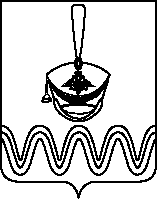 П О С Т А Н О В Л Е Н И ЕАДМИНИСТРАЦИИ БОРОДИНСКОГО СЕЛЬСКОГО ПОСЕЛЕНИЯПРИМОРСКО-АХТАРСКОГО РАЙОНА от 26 августа 2016 года                                                                                № 205станица БородинскаяО реализации постановления Правительства Российской Федерации от 14 марта 2016 года № 191 «Об утверждении Правил изменения по соглашению сторон срока исполнения контракта, и (или) цены контракта, и (или) единицы товара, работы, услуги, и (или) количества товаров, объема работ, услуг, предусмотренных контрактами, срок исполнения которых завершается в 2016 году»В соответствии с частью 1.1. статьи  95 Федерального закона от 5 апреля 2013 года № 44 - ФЗ «О контрактной системе в сфере закупок товаров, работ и услуг для обеспечения государственных и муниципальных нужд», постановлением Правительства Российской Федерации от 14 марта 2016 года № 191 «Об утверждении Правил изменения по соглашению сторон срока исполнения контракта, и (или) цены контракта, и (или) цены единицы товара, работы, услуги, и (или) количества товаров, объёма работ, услуг, предусмотренных контрактами, срок исполнения которых завершается в 2016 году», в целях оптимизации деятельности заказчиков, осуществляющих закупки товаров, работ, услуг для обеспечения муниципальных нужд, администрация Бородинского сельского поселения Приморско-Ахтарского района                              п о с т а н о в л я е т:1. Утвердить Перечень товаров, работ, услуг, муниципальные контракты, гражданско-правовые договоры бюджетных учреждений (далее - контракты) на закупку которых допускается изменять в 2016 году по соглашению сторон в соответствии с постановлением Правительства Российской Федерации от 14 марта 2016 года № 191 «Об утверждении Правил изменения по соглашению сторон срока исполнения контракта, и (или) цены контракта, и (или) цены единицы товара, работы, услуги, и (или) количества товаров, объёма работ, услуг, предусмотренных контрактами, срок исполнения которых завершается в 2016 году» (далее - Перечень), согласно приложению.2. Установить, что цена контрактов, предметом которых являются поставка товаров, выполнение работ и оказание услуг, включённых в Перечень, должна превышать 500 тыс. рублей и составлять не более чем 5 млн. рублей, в случае если контракт заключён для обеспечения муниципальных нужд Бородинского сельского поселения Приморско-Ахтарского района по результатам проведения конкурсов, электронных аукционов, запросов предложений, в которых участниками закупок могли быть только субъекты малого предпринимательства, социально ориентированные некоммерческие организации.3. Заказчикам при изменении контрактов, предметом которых являются поставка товаров, выполнение работ и оказание услуг, включённых в Перечень, руководствоваться индексами корректировки цен по каждому наименованию товаров, работ, услуг (наименованию групп товаров, работ, услуг), утверждёнными региональной энергетической комиссией - департаментом цен и тарифов Краснодарского края.4. Отменить постановление администрации Бородинского сельского поселения Приморско-Ахтарского района от 19 августа 2016 года № 199 «Об утверждении Правил изменения по соглашению сторон срока исполнения контракта, и (или) количества товаров, объема работ, услуг, предусмотренных контрактами, срок исполнения которых завершается в 2016 году».5. Разместить на официальном сайте администрации   Бородинского сельского поселения Приморско-Ахтарского района в информационно-телекоммуникационной сети «Интернет» в разделе «Нормотворчество».6. Контроль за выполнением настоящего постановления оставляю за собой.7. Постановление вступает в силу со дня его официального обнародования и действует до 01 января 2017 года.Глава Бородинского сельского поселенияПриморско-Ахтарского района                                                          В.В. ТуровПЕРЕЧЕНЬтоваров, работ, услуг, муниципальные контракты, гражданско-правовые договоры бюджетных учреждений на закупку которых допускается изменять в 2016 году по соглашению сторон в соответствии с постановлением Правительства Российской Федерации от 14 марта 2016 года № 191 «Об утверждении Правил изменения по соглашению сторон срока исполнения контракта, и (или) цены контракта, и (или) цены единицы товара, работы, услуги, и (или) количества товаров, объёма работ, услуг, предусмотренных контрактами, срок исполнения которых завершается в 2016 году»
* За исключением работ, указанных в подпункте б) части 3 постановления Правительства Российской Федерации от 14 марта 2016 № 191 «Об утверждении Правил изменения по соглашению сторон срока исполнения контракта, и (или) цены контракта, и (или) цены единицы товара, работы, услуги, и (или) количества товара, объёма услуг, предусмотренных контрактами, срок исполнения которых завершается в 2016 году».Глава Бородинского сельского поселенияПриморско-Ахтарского района                                                            В.В. ТуровПРИЛОЖЕНИЕУТВЕРЖДЕНпостановлением администрацииБородинского сельского поселенияПриморско-Ахтарского районаот 26.08.2016 г. № 205№
п/пКод в соответствии с Общероссийским классификатором продукции по видам экономической деятельности (ОКПД 2) ОК 034-2014*Наименование1231.01.11Культуры зерновые (кроме риса), зернобобовые, семена масличных культур2.01.2Культуры многолетние3.08.93.10.110Соль4.10Продукты пищевые5.18.12.16.000Услуги по печатанию непосредственно на пластмассе, стекле, металле, дереве и керамике6.19.20.2Топливо жидкое и газообразное; масла смазочные7.20.11.11Водород, аргон, газы инертные, азот и кислород8.20.12.21Красители органические синтетические и составы на их основе; продукты синтетические органические, используемые в качестве препаратов флуоресцентных отбеливающих или люминофоров; лаки цветные (пигментные) и препараты на их основе9.20.13Вещества химические неорганические основные прочие10.20.14Вещества химические органические основные прочие11.20.20.14Средства дезинфекционные12.20.41.32Средства моющие и стиральные13.20.59Продукты химические прочие, не включённые в другие группировки14.20.59.43Жидкости тормозные для гидравлических передач; антифризы и готовые антиобледенители15.21.10Субстанции фармацевтические16.21.20Препараты лекарственные и материалы, применяемые в медицинских целях17.22.11.11Шины и покрышки пневматические для легковых автомобилей новые18.22.19Изделия из резины прочие19.22.21Плиты, листы, трубы и профили пластмассовые20.22.22Изделия пластмассовые упаковочные21.22.29.Изделия пластмассовые прочие22.23.19Стекло прочее, включая технические изделия23.26.51Оборудование для измерения, испытаний и навигации24.27.20.21Аккумуляторы свинцовые для запуска поршневых двигателей25.29.32.30Комплектующие и принадлежности для автотранспортных средств, не включённые в другие группировки26.32.50Инструменты и оборудование медицинские27.33.12.19Услуги по ремонту и техническому обслуживанию прочего оборудования общего назначения, не включённого в другие группировки28.35.30.11.111Энергия тепловая, отпущенная тепловыми электроцентралями (ТЭЦ)29.35.30.11.120.Энергия тепловая, отпущенная котельными30.36.00.11.000Вода питьевая31.36.00.2Услуги по очистке вод и распределению воды по водопроводам32.37.00Услуги по водоотведению; шлам сточных вод33.37.00.11.110Услуги по водоотведению сточных вод34.38.11Отходы неопасные; услуги по сбору неопасных отходов35.43.21Работы электромонтажные36.43.22Работы по монтажу систем водопровода, канализации, отопления и кондиционирования воздуха37.45.20.11Услуги по обычному (текущему) техническому обслуживанию и ремонту легковых автомобилей и лёгких грузовых автотранспортных средств, кроме услуг по ремонту электрооборудования, шин и кузовов38.45.20.11.000Услуги по обычному (текущему) техническому обслуживанию и ремонту легковых автомобилей и лёгких грузовых автотранспортных средств, кроме услуг по ремонту электрооборудования, шин и кузовов39.52.10Услуги по складированию и хранению40.53.20.1Услуги почтовой связи прочие и услуги курьерские41.61.10Услуги телекоммуникационные проводные42.61.20.11.000Услуги подвижной связи общего пользования - обеспечение доступа и поддержка пользователя43.62.03.1Услуги по управлению компьютерным оборудованием44.65.12.21Услуги по страхованию гражданской ответственности владельцев автотранспортных средств45.68.20Услуги по сдаче в аренду (внаём) собственного или арендованного недвижимого имущества46.71.12.14.000Услуги по инженерно-техническому проектированию туннелей, автомагистралей, улиц, транспортных развязок и подобных объектов47.71.12.19.000Услуги по инженерно-техническому проектированию прочих объектов48.71.12.40.120Услуги в области метрологии49.80.10.12Услуги охраны50.80.10.19Услуги в области обеспечения безопасности прочие51.81.10.10.000Услуги по обслуживанию помещений комплексные52.81.30Услуги по планировке ландшафта53.84.24.11Услуги органов охраны правопорядка54.86.1Услуги больничных организаций55.93.19.19.000Услуги в области спорта и отдыха прочие56.95.11.10.000Услуги по ремонту компьютеров и периферийного оборудования57.96.01Услуги по стирке и чистке (в том числе химической) изделий из тканей и меха